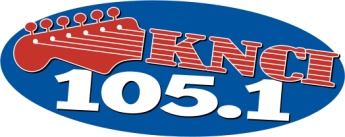 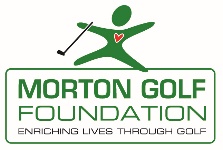 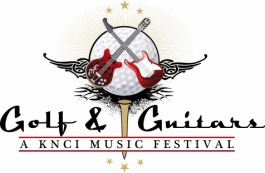 2022 MORTON GOLF FOUNDATIONCOLLEGE SCHOLARSHIP APPLICATIONNAME ___________________________________ADDRESS________________________________CITY____________________ ZIP _____________TELEPHONE______________________________DATE OF BIRTH___________________________EMAIL___________________________________NAME OF HIGH SCHOOL___________________ PHONE____________________ADDRESS_________________________ CITY _________________ ZIP________NAME OF PRINCIPAL __________________ COUNSELOR__________________GOLF COACH_______________________________________________________PARENT / GUARDIAN NAME(S) ________________________________________ADDRESS__________________________ CITY______________ ZIP__________PHONE____________________________ EMAIL __________________________Please answer the following four essay questions:Can you think of a single experience in golf that has had the most impact on your growth as an individual?What college do you plan on attending?   Why did you choose this college?What core values have you taken from the game of golf and how do you think this will have an effect on you as you travel through college and then on to your career?What sets you apart from other applicants? Be sure to discuss activities and volunteer opportunities.Please include a minimum of 2 letters of recommendation total from your high school principal, golf coach, a teacher and/or counselor.A transcript of applicant’s grades must be included.